Publicado en Madrid el 21/05/2024 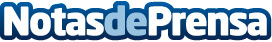 Las cuatro divisiones del Grupo Prodesco refuerzan sus equipos y recursos con vistas a ejecutar el plan estratégico diseñado para superar 50 millones de euros de facturación para 2024El Grupo Prodesco refuerza y especializa toda su infraestructura, tanto humana como material y tecnológica, para seguir cumpliendo con su calidad de servicio, pilar fundamental del grupo y alcanzar la meta de facturación de 50 millones de eurosDatos de contacto:socialmedia@grupoprodesco.comGrupo Prodesco623332267Nota de prensa publicada en: https://www.notasdeprensa.es/las-cuatro-divisiones-del-grupo-prodesco_1 Categorias: Nacional Finanzas Gastronomía Madrid Cataluña Castilla y León Castilla La Mancha Industria Alimentaria Restauración Otras Industrias http://www.notasdeprensa.es